Тема: «Сотрудничество с родителями по приобщению детей средней группык чтению художественной литературы и воспитателя с детьми в группе»Задачи работы с родителями по приобщению детей к чтению художественной литературы:  Повышение компетентности родителей в вопросах ознакомления детейс художественной литературой;  Проведение пропаганды книги и литературных произведений среди  родителей;  Организация совместной проектной и продуктивной деятельности  родителей и детей;  Вовлечение родителей в процесс приобщения детей к художественной  литературе. 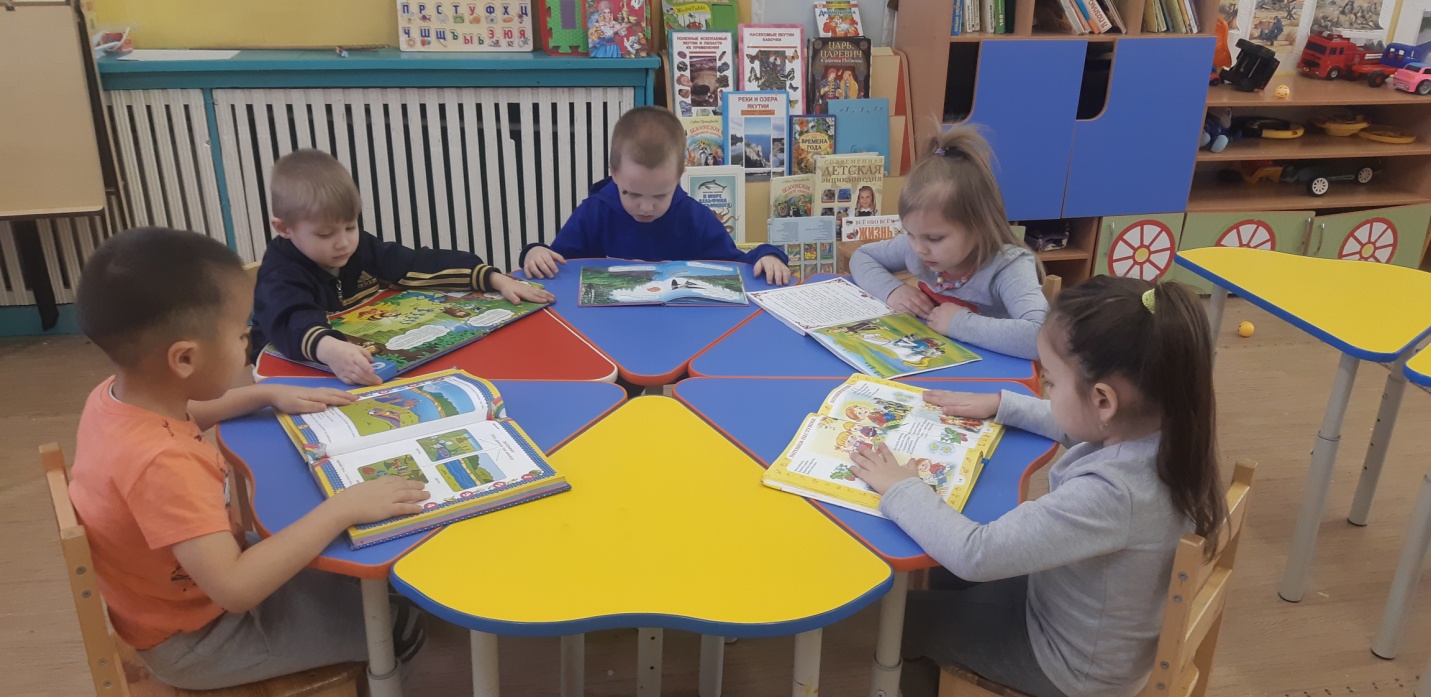 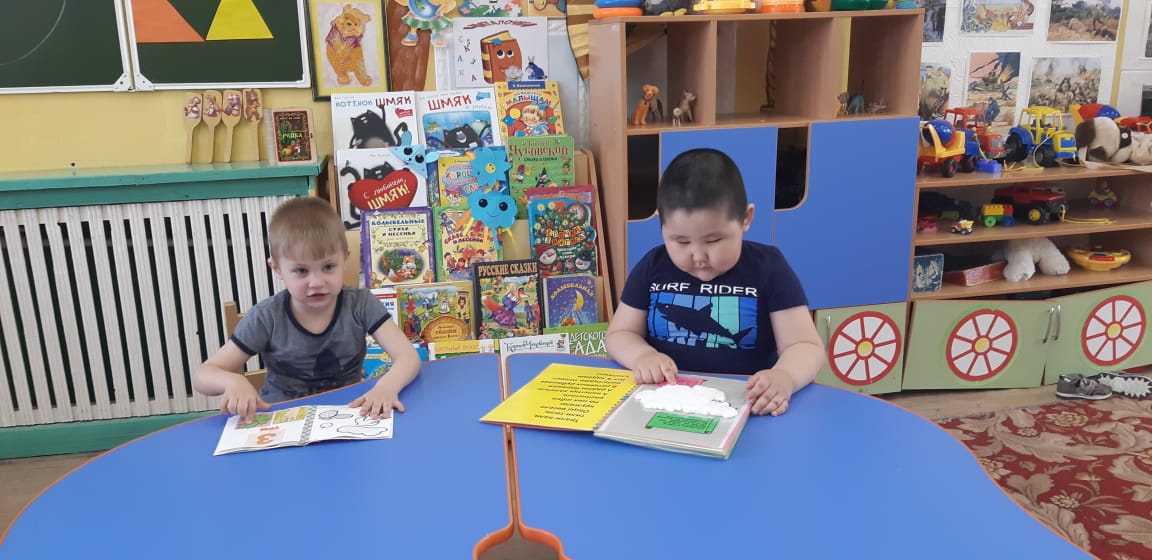 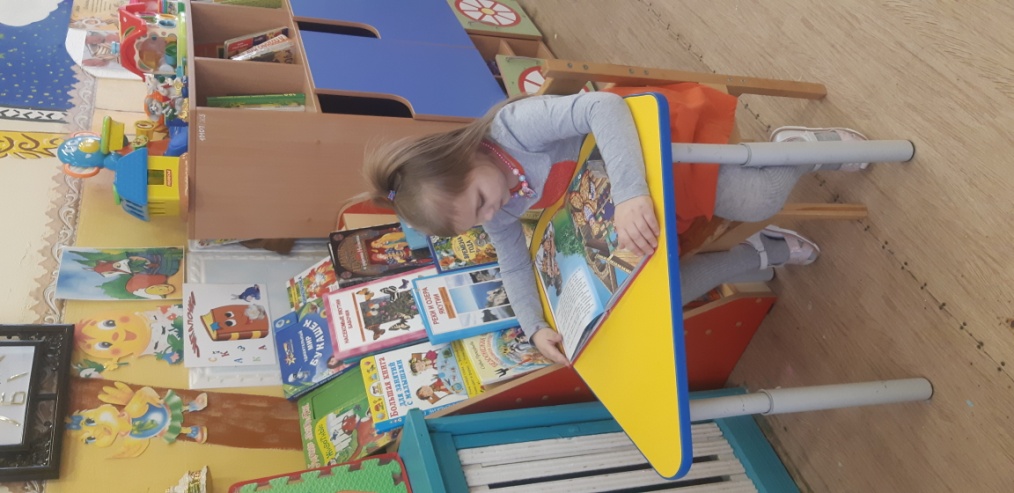 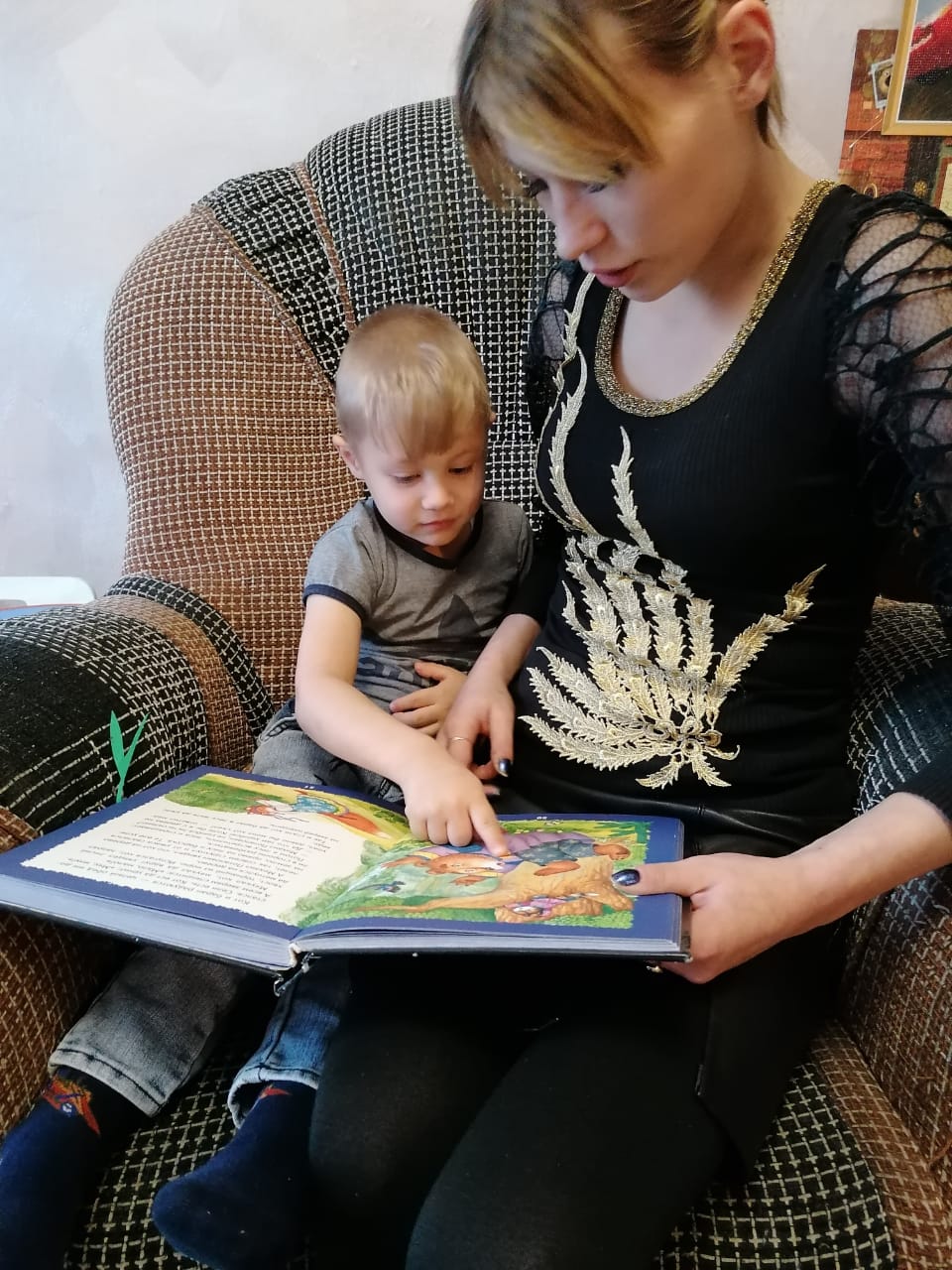 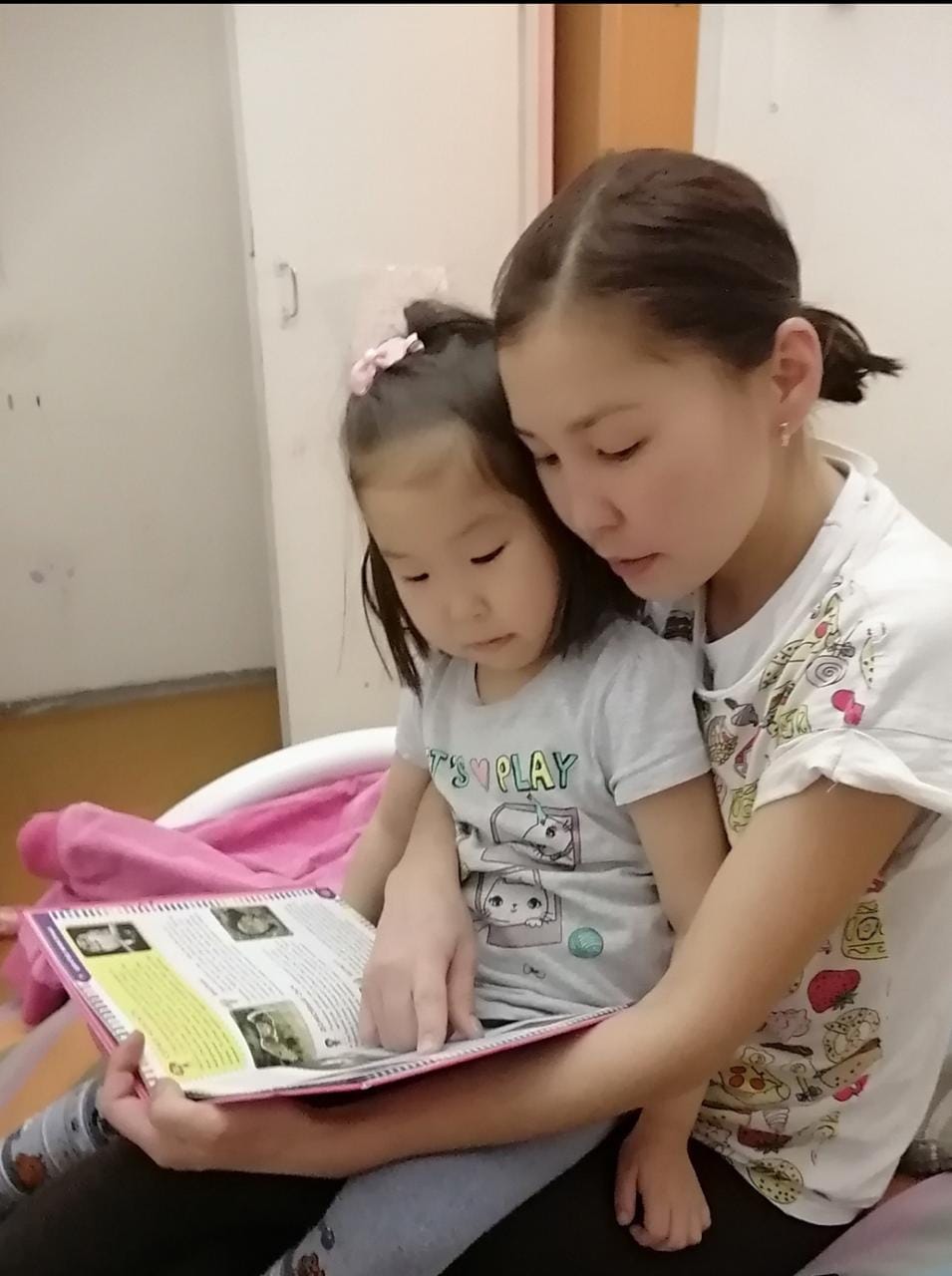 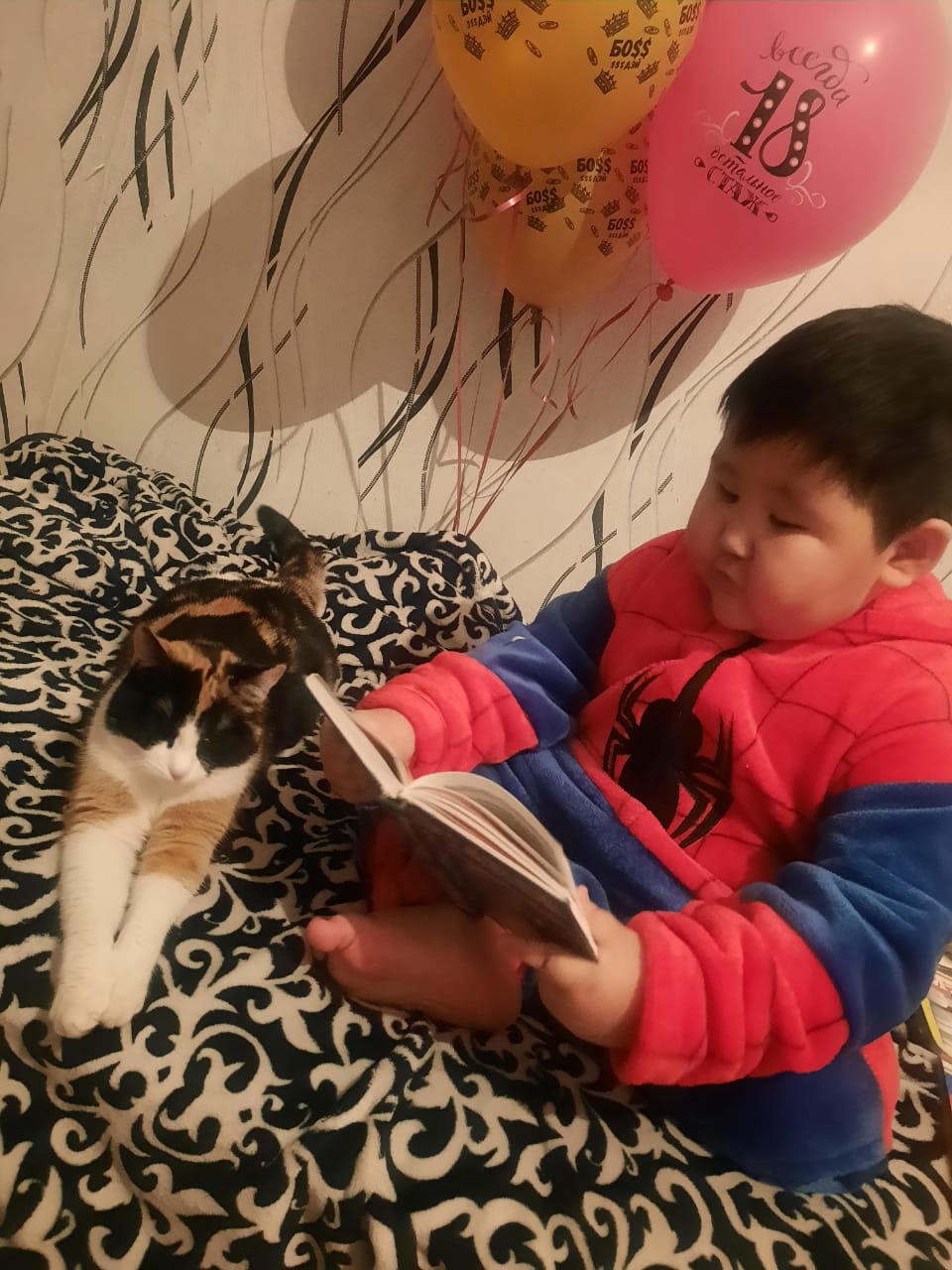 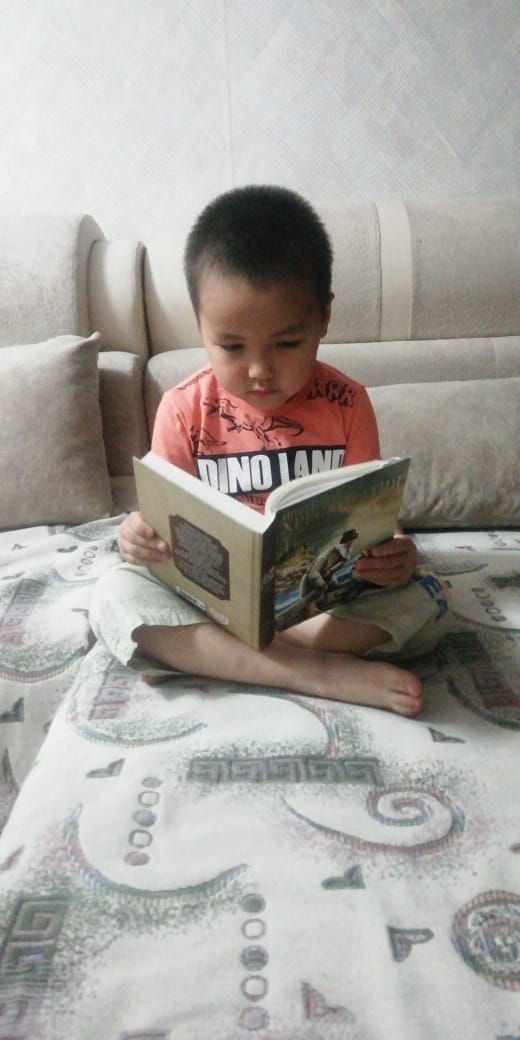 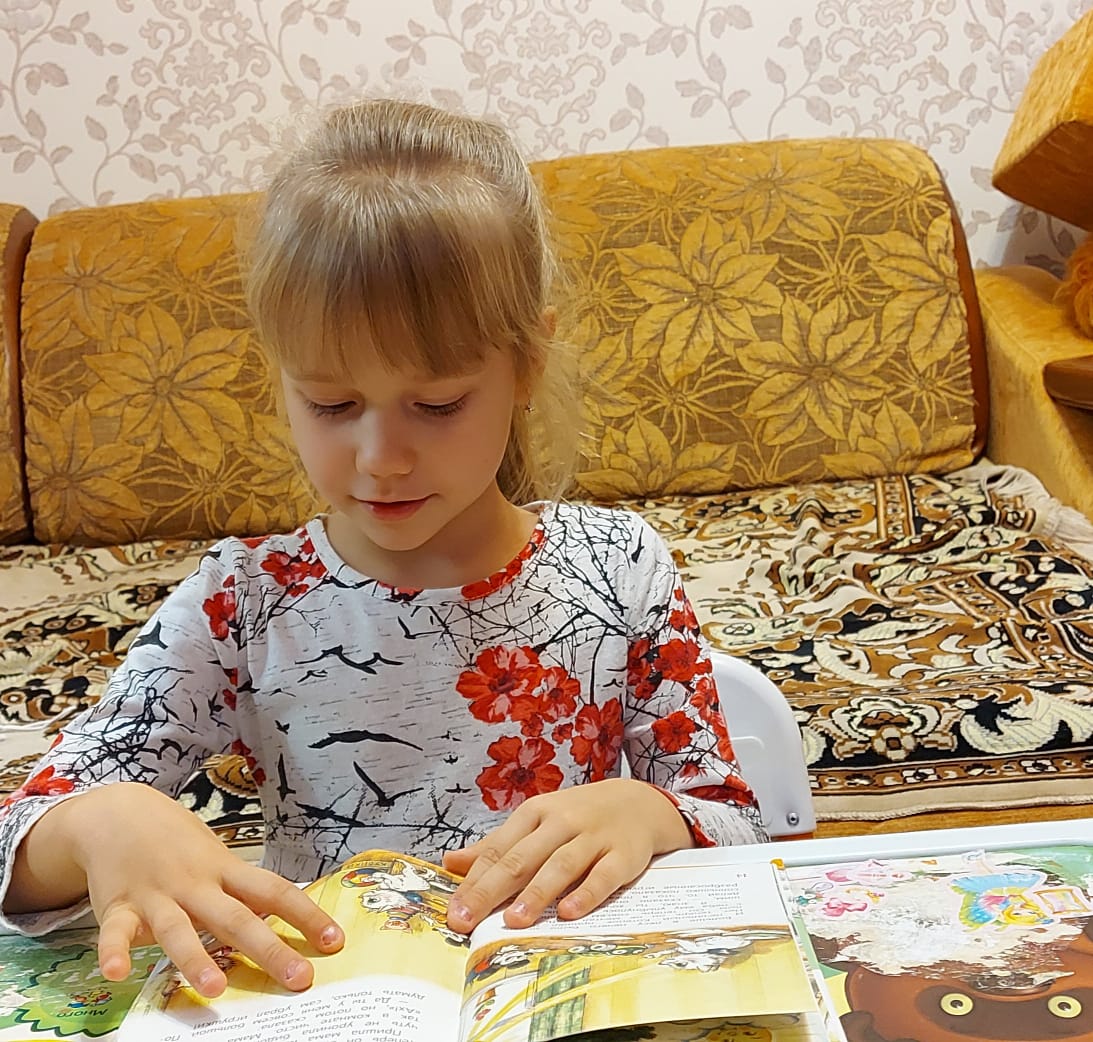 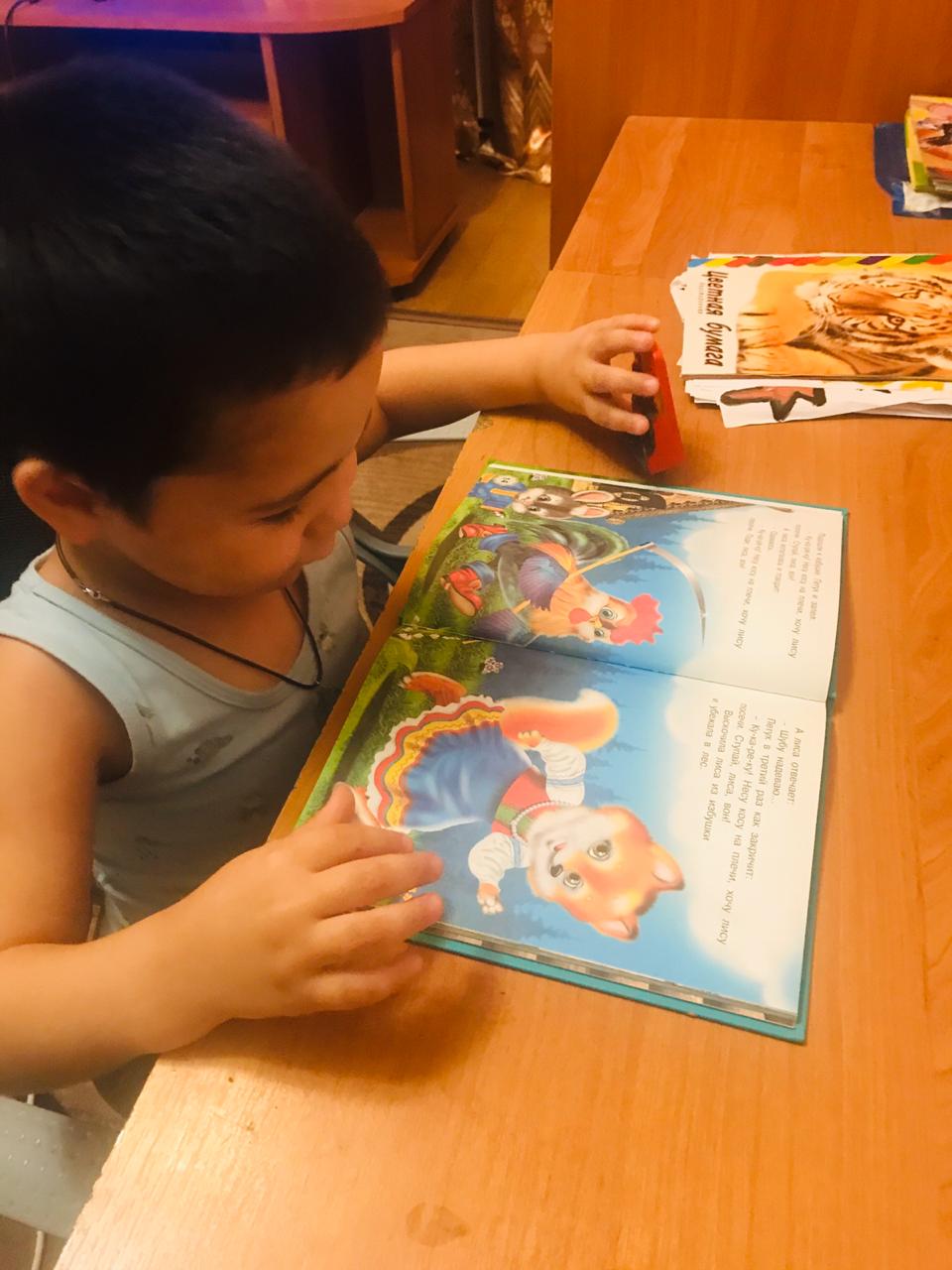 